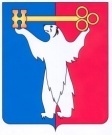 АДМИНИСТРАЦИЯ ГОРОДА НОРИЛЬСКАКРАСНОЯРСКОГО КРАЯПОСТАНОВЛЕНИЕ 09.04.2021			                    г. Норильск			                            № 139О внесении изменений в отдельные постановления Администрации города Норильска В целях урегулирования отдельных вопросов, связанных с осуществлением функций и полномочий учредителя муниципальных учреждений муниципального образования город Норильск, ПОСТАНОВЛЯЮ:1. Внести в Порядок создания и деятельности муниципальных казенных учреждений муниципального образования город Норильск, утвержденный постановлением Администрации города Норильска от 24.12.2010 № 516 (далее - Порядок № 516), следующие изменения:1.1. Пункт 7.8 Порядка № 516 после слов «Главой города Норильска» дополнить словами «, иным уполномоченным им должностным лицом Администрации города Норильска».2. Внести в Примерную форму устава муниципального автономного учреждения муниципального образования город Норильск, утвержденную постановлением Администрации города Норильска от 17.03.2011 № 111 (далее - Типовая форма), следующие изменения:2.1. В пункте 5.18 Типовой формы:2.2. Абзац первый после слов «Главой города Норильска» дополнить словами «, иным уполномоченным им должностным лицом Администрации города Норильска».2.3. Абзац второй после слов «Глава города Норильска» дополнить словами «или иное уполномоченное руководителем автономного учреждения должностное лицо Администрации города Норильска».3. Опубликовать настоящее постановление в газете «Заполярная правда» и разместить его на официальном сайте муниципального образования город Норильск.Глава города Норильска								   Д.В. Карасев